MARINO CHURCH- VOLUTEER STEWARDS TRAINING CHECKLIST  Guiding Principles: Best practice.Closed Spaces: Ventilation / Hand washing / Using sanitizer / Respiratory practices (Capturing sneezes on tissues / coughing into arm / face covering). Contact: One Way system -separate entrances & exits /Limited permissible seating/ Distance between seating /No kneeling /No singing/ Cleaning post service.Crowds: One Way system -separate entrances & exits / 2M distance between seats/ Face coverings.Training requirements: GDPR form for new volunteers.Steward’s Self Declaration guidelines. Volunteer rota form.Review Steward’s Check list.Walk through.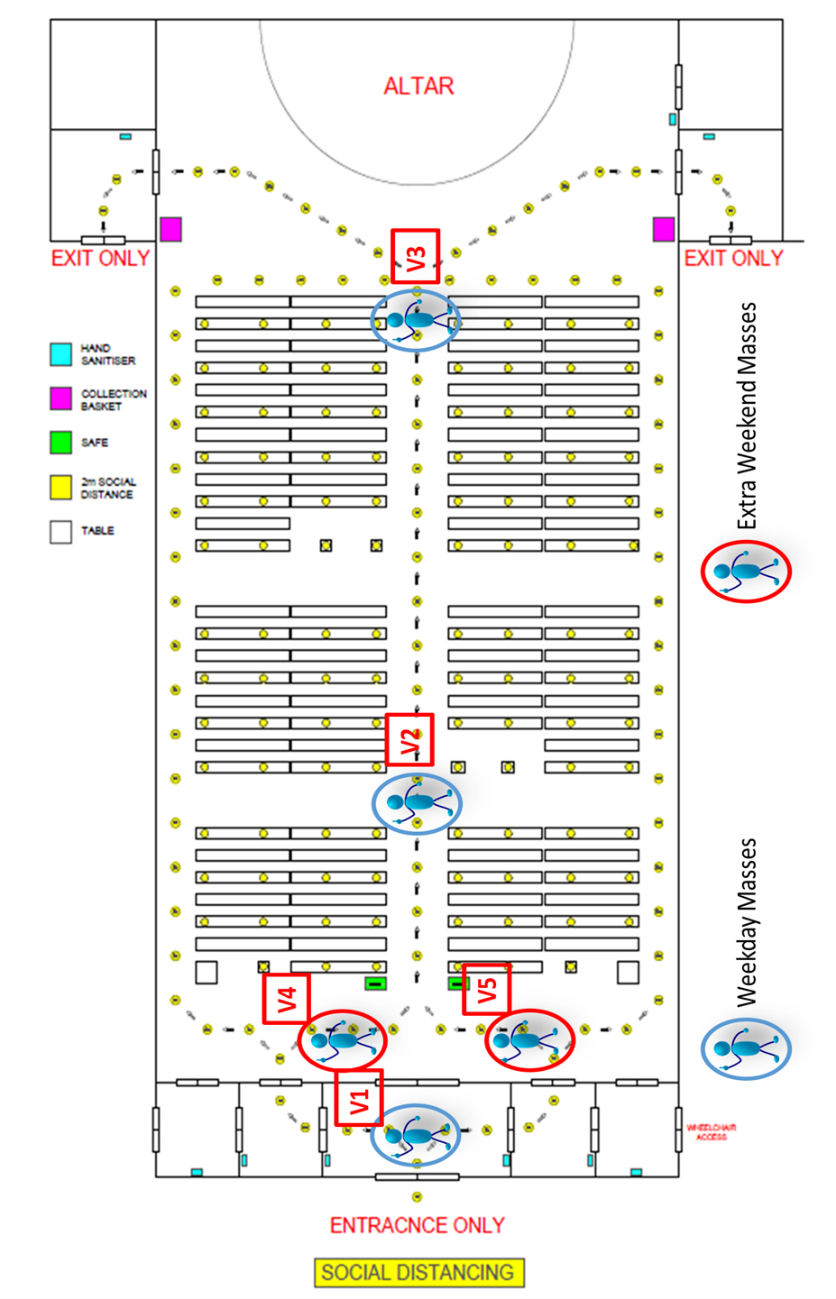 Key Points: Top Section = 48 people, rear section = 48 people.Volunteers to please arrive 30 minutes before the service- through the Marino room.If a Volunteer is unwell, please do not come to the Church.The Leader will assign roles for the service, communicates (particularly when rear section is in use) and keeps a look out for issues.The doors are opened 15 / 20 minutes before the service.The Leader will ensure that the side doors are unlocked before the service started.Leader/Volunteers: Please ask for help from the congregation for cleaning etc. if short of Volunteers.On occasion, additional cleaning pre-Service, may be required i.e. in case of funeral on the previous day. This will be communicated to the Leader of the Day.Where a member of the congregation/volunteer become ill- move people away from area- -keep person in their seat-call an ambulance and wait for them to arrive. One person to stay with person- be mindful of Social distancing and hygiene etiquette.Volunteer Roles: NameVolunteer / RolesBefore MassBefore MassV1Volunteer in Porch – 1 VolunteerWelcome people!     Invite people to use hand sanitizer.Ask people to follow Stewards and do as they request.When limit of top section (48) is reached – Move to erect full house sign -slow flow of people- 5 people or so at a time. When church limit (96) is reached – stop flow of people – close doors.Ensure people outside know that Holy Communion can be offered.Stay to rear of Church, once ceremony starts.V2Volunteer in Church- Leader/Key holder/Float.Welcome people!  Guide people to up Centre aisle, remind people to observe Physical distancing: 2m markings & arrows on floor/ single file/ guided to your seat/ one-way system.Remind people of contact tracing data- Name/contact number – into Safe.Control flow of people into Church -count.When top section limit (48) is reached – communicate to Porch - Move to erect full house sign.When limit (96) is reached – stop flow of people – close doors.Stay to rear of Church, once ceremony starts.V3Volunteer in Church- Seating- 1 VolunteerWelcome people! Guide people to their seats.Fill seats from the top of the Church, and from the middle of the pews out. Max. 4 people per pew or family of 5/6/7.  Keep a few outer seats free for those of reduced mobility.When limit (48) is reached – communicate to Leader – put up Stop sign in centre of aisle.Move to Rear section and start to fill sears from those closest to the altar.Stay to rear of Church once ceremony starts.V4 / V5Volunteer in Church- GuidingWelcome people! Guide people to up Centre aisle, remind people to observe Physical distancing: 2m markings & arrows on floor/ single file/ guided to your seat/ one-way system.Remind people of contact tracing data- Name/contact number – into Safe.When limit in top section (48) is reached – Assist Porch with managing batches of people into Rear section.Stay to rear of Church once ceremony starts.During MassDuring MassAssigned rolesVolunteer in Church – during Mass –min. 2 Volunteers in each section.Assigned rolesOpen Outer side doors after Homily. Use outside route- weather dependant.Check to see if there are people outside / in cars in the Church grounds who might like Holy Communion.Steward from Rear section accompanies Minister of Eucharist to rear of Church.Manage Holy communion Route: one-way system. Move to Altar when Priest moves to get Chalice for congregation. Two people- one manages each side. Use centre aisle in single file (Right side first – St. Vincent DePaul Altar) to receive Communion and return to seat via side aisle.Rear section – ropes in the lower section of the side aisle to allow one-way system.Assigned rolesVolunteer in Church – After Mass – Altar Section – 2 VolunteersAssigned rolesMove to side porches post Communion. Open 2nd inner door. Manage exit routes – one person on each side. Encourage people to leave by side aisles – in sequence- seat by seat- starting with those seated nearest the Altar.Point out sanitiser & collection basket.Floating person moves up and down centre aisle encouraging people to leave using the side aisles.Assigned rolesVolunteer in Church – After Mass – Rear Section- 2 VolunteersAssigned rolesClose Centre outer doors at entrance to Church. Open both sets of Outer Side doors.Ensure Inner side doors are open.Manage exit routes – one person on each side. Encourage people to leave by side aisles – in sequence- seat by seat- starting with those seated closest to the rear.Point out sanitiser & collection basket.Floating person moves up and down centre aisle encouraging people to leave using the side aisles.After Mass – Assist with cleaning. Ensure all side doors are locked (weekday), ensure centre entrance doors are open. Thank you!After Mass – Assist with cleaning. Ensure all side doors are locked (weekday), ensure centre entrance doors are open. Thank you!